Краснодарский край, Кавказский район, станица Казанскаямуниципальное бюджетное общеобразовательное учреждение средняя общеобразовательная школа № 20 имени Н.Г.Чернышевастаницы Казанская муниципального образования Кавказский районЛитературная гостиная. Заседание 1,2.для учащихся вторых классовУМК «Школа России»Внеклассное мероприятие, посвященное 90-летию детской писательницы Ирины Петровны Токмаковой.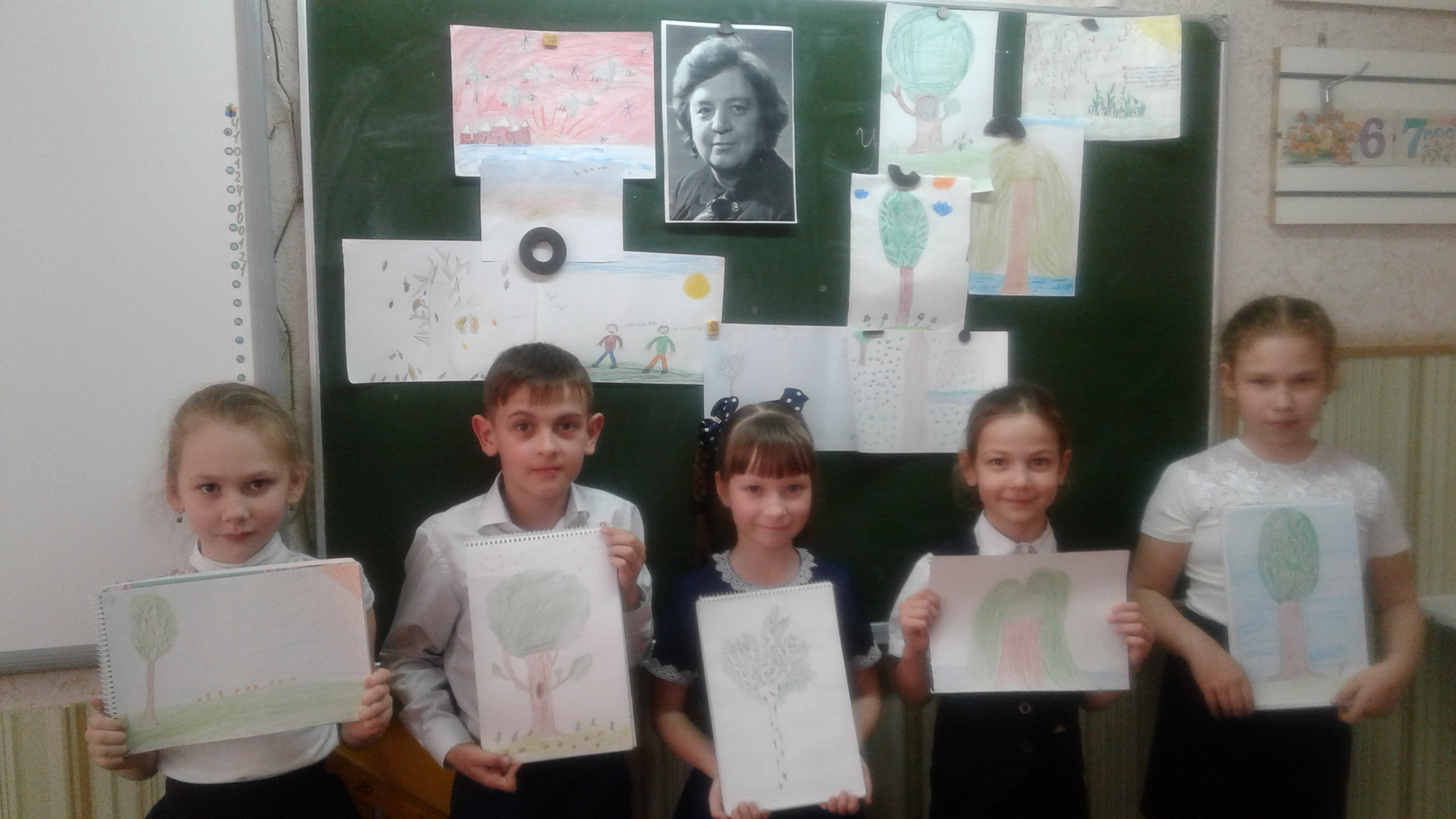 Автор: Чудайкина Татьяна Владимировна,учитель начальных классов МБОУ СОШ № 20 станицы КазанскаяКавказского района Краснодарского краяСт. Казанская 2019г.Тип занятий: освоение новых знаний и формирование умений и навыков.Вид занятий: анализ  художественных произведений.Применяемые педагогические технологии: - постановка проблемной ситуации  в начале занятия;- работа с детьми разного уровня;- дифференцированный подход;- ученики заранее получали индивидуальные задания: нарисовать рисунки, подготовить физминутку, рассказать новые стихи…-информационные технологии;- здоровьесберегающая технология.Цель: ознакомление учащихся с творчеством И.П. Токмаковой, приобщение детей к художественной литературе как к искусству слова, формирование культуры речи.Задачи занятий: Образовательная: совершенствовать навыки работы со стихотворными  и прозаическими произведениями;раскрывать главные черты героев стихов и пьесс; создав проблемную ситуацию, побудить учащихся к высказыванию собственной точки зрения; продолжить работу по формированию связной речи.Развивающая – развивать навыки осознанного беглого выразительного чтения, умения отстаивать свою точку зрения, активизация творческих способностей учащихся, развитие устной речи, Воспитательная -  воспитывать понимание ценности человеческой жизни, ощущение богатства и красочности  поэтических произведений и прозы.Предметные: Освоить элементы алгоритма первичного анализа литературного произведения, вырабатывать собственное мнение на основе прочитанных текстов, аргументировать свою точку зрения.Метапредметные: Овладение приёмами первичного анализа материала, умение создавать устные ответы,формулировать и аргументировать свои мысли; умение привлекать новый и изученный материал, владение навыками познавательной рефлексии.  Личностные: Воспитывать понимание ценности жизни, неравнодушного отношения к людям, желание творить добро.Формы работы на занятиях: коллективная, индивидуальная. Оборудование: Интерактивная доска, проектор, презентация «Биография Ирины Петровны Токмаковой», диски с аудиозаписями литературных произведений по программе «Школа России», портрет И.П.Токмаковой, иллюстрации учащихся к стихам Токмаковой.Литературная гостиная. Заседание 1. Ход мероприятия:Организационный момент. Целеполагание.Создание эмоционального настроя. Интеллектуальная разминка. Звучит аудиозапись начала стихотворения И.П.Токмаковой «Весна» из программы 1 класса УМК «Школа России»К нам весна шагает
Быстрыми шагами,
И сугробы тают
Под её ногами.                                                                                                       Ведущая: Ребята, вы помните это стихотворение? Давайте его продолжим (дети читают хором) « Чёрные проталины
             На полях видны.
             Видно очень тёплые
             Ноги у весны.»  (детская иллюстрация к стихотворению вывешивается рядом с портретом писательницы.)Включается аудиозапись отрывка второго стихотворения «Ручей »     Бежал ручей по камешкам,
     Бежал, бежал, бежал...
     Потом в глубокой лужице
    Лежал, лежал, лежал…Ведущая: Продолжим (дети читают хором)« То снова он помчался вскачь,
           То будто бы уснул...
           Увидел речку — прыг туда
           И сразу утонул!»  (иллюстрация вывешивается)Ведущая: Что это за стихи, откуда вы их знаете?Ответы детей: «Мы учили эти стихи в первом классе», «Мне их читала мама и я запомнил».Ведущая: А кто является автором этих замечательных стихов? (Предположительные ответы детей) Данные стихотворения написала замечательный детский писатель Ирина Петровна Токмакова. 3 марта 2019 года ей исполнилось бы 90 лет. Но к, сожалению , в 2018 году Ирина Петровна умерла, оставив после себя прекрасную светлую память в виде большого количества стихов и прозы. И сегодня мы на первом заседании Литературной гостиной подробнее познакомимся со стихами детской писательницы. А на следующем заседании узнаем, какие прозаические произведения написала Токмакова И.П.Для того, чтобы лучше понять стихотворения автора, нужно узнать, как же сложилась жизнь этого человека.Рассказ о жизни и творчестве Ирины Петровны Токмаковой- детской поэтессы.Включается презентация «Биография Ирины Петровны Токмаковой»Ведущая: Ирина Петровна - коренная москвичка, родилась и выросла она в Москве, и всю жизнь прожила в столице. (Слайд1)Вот как вспоминает писательница свое детство. (Слайд2)Читает ученик: «Москва начала 30-х годов. Трамваи, лошади, заливистые трели милицейских свистков на перекрестках. Ни метро еще пока нет, ни троллейбусов. По булыжной мостовой грохочут телеги с грузами, мчатся извозчичьи пролетки.Мальчишки бегали по улицам с железными обручами от бочек. Железные обручи придерживались загнутой на конце проволокой. Надо было бежать быстро, чтобы обруч не падал. Ах, как весело они играли!» (Слайд3)Ведущая: Отец Иры, армянин, работал инженером-электриком, а мать, русская, была детским врачом. Семья жила на квартире при доме подкидышей. В этом доме жили дети, у которых не было родителей. В «распределитель» (так по-другому назывался этот дом) привозили голодных, часто больных, всегда несчастных детей. Детей было много. Мать Иры часто поднимали среди ночи спасать обмороженного ребенка, найденного милиционером в тамбуре пригородного поезда или оставленного на скамейке в сквере.Поэтому в семье главным образом говорили о детях, которых нужно спасти, согреть и обласкать.Ирочка была разносторонней девочкой, но больше всего ей нравилось учиться. Она так и тянулась к знаниям, проводила много времени в библиотеке за чтением книг на самую разную тематику. Эти знания очень пригодились девочке в учебе, в школе она получала только самый высший бал. Усердие Ирины не пропало даром – школа была закончена с золотой медалью.Важной для девочки была дружба с тетей Гаянэ, сестрой отца. Тетя Гаянэ открыла Ире мир армянских народных песенок и сказок. Армянский язык стал ее вторым родным языком. Она училась с прилежанием и охотой, свойственными ей, и другим языкам: немецкому, английскому, болгарскому, шведскому, датскому, норвежскому.Заниматься литературной деятельностью Ирина Токмакова начала спустя многие годы. Первые литературные переводы стихотворений были сделаны для домашнего использования. Они легкие и простые, под которые легко играть и веселиться, как такой стишок «Аист» (Слайд4)Физминутка Читает ученик:Дети выполняют движения под стихотворение «Аист»Аист, аист длинноногий,Покажи домой дорогу.Топай правою ногой,Топай левою ногой,Снова - правою ногой,Снова - левою ногой,После - правою ногой,После - левою ногой.Вот тогда придёшь домой! (Слайд5)Ведущая: Однако муж Ирины - известный художник-иллюстратор Лев Токмаков - втайне от супруги отнес переводы стихотворений в издательство. Лев также нарисовал к переводам иллюстрации. В итоге издательство опубликовало произведения, и таким образом на свет появилась первая книга Токмаковой, которая называлась "Водят пчелы хоровод". Произошло это событие в 1961 году. Детская книга Токмаковой пользовалась довольно-таки большой популярностью. Это воодушевило Ирину, и она решила активно заняться литературной деятельностью. (Слайд 6) Читает ученик: Токмакова любила вспоминать, как получила напутствие от Самуила Яковлевича Маршака: «Когда я перевела шотландские песенки, Заходер пугал, что Маршак меня съест. И вот однажды в коммуналке, где я тогда жила, раздается звонок и голос Маршака (он всех называл «голубчиком» и без конца повторял слово «алё?»): «Але? Голубчик! Это говорит Маршак. Я видел Ваши переводы в «Мурзилке». Алё? Приходите, пожалуйста, ко мне». И я пошла к Маршаку. Я тогда только начинала писать, а он разговаривал так, как будто он Маршак и я Маршак. Я вышла от него, и словно во мне внутри лампочку зажгли». Таким образом, уже через год в свет выходит сборник ее собственных стихов под названием "Деревья". Как и в случае с "Водят пчелы хоровод", иллюстрации для произведения рисовал супруг Ирины. Ведущая: Главной темой творчества Ирины Токмаковой стало детство. Её любимый жанр- маленькие стишки- потешки. Сколько Ирина Петровна написала звонких, добрых стихов - она не считала. А вот книг у нее - сто! Вот одна из них.4. Знакомство с книгой «Деревья». (Слайд 7)Ведущая: «Деревья» - так называется сборник оригинальных стихов Токмаковой. В нем девять стихотворных зарисовок о яблоньке, березе, осине, сосне, дубе, рябине и других деревьях. Ирина Петровна не просто описала деревья. Она представила их нам как хороших друзей и знакомых, к которым надо отнестись по-человечески:- с яблонькой можно подружиться;Ученик читает стихотворение «Яблонька» (детская иллюстрация к стихотворению вывешивается рядом с портретом писательницы.) Маленькая яблонька
        У меня в саду.
        Белая-пребелая
        Вся стоит в цвету.
        Я надела платьице
        С белою каймой.
        Маленькая яблонька,
        Подружись со мной.- осинку нужно согреть;Ученик читает стихотворение «Осинка» Зябнет осинка, Дрожит на ветру,  Стынет на солнышке,  Мёрзнет в жару. Дайте осинке  Пальто и ботинки – Надо согреться  Бедной осинке.- у дуба можно учиться выносливости;Ученик читает стихотворение «Дуб» Дуб дождя и ветра Вовсе не боится.  Кто сказал, что дубу  Страшно простудиться? Ведь до поздней осени  Он стоит зелёный.  Значит, дуб выносливый, Значит, закалённый.- иву нужно пожалеть.Ученик читает стихотворение «Ива» Возле речки, у обрыва,  Плачет ива, плачет ива. Может, ей кого-то жалко? Может, ей на солнце жарко? Может, ветер шаловливый  За косичку дернул иву? Может, ива хочет пить? Может, нам её спросить?Ведущая: В начальной школе мы каждый год будем знакомиться с новыми произведениями Ирины Токмаковой. Вот послушайте стихотворение для 2-го класса «Разговор Лютика и Жучка» Звучит аудиозапись.А вот еще одно «В чудной стране». Ребята, какие чувства вызывают у вас стихи  Токмаковой? (Ответы детей) Да, это светлые, радостные чувства, такие же, как и сама поэтесса, Ирина Петровна Токмакова.Вы рисовали иллюстрации к стихам Ирины Петровны. И теперь они украшают портрет писательницы. Давайте запомним творчество  Ирины Токмаковой как яркие, веселые картинки. А напоследок прочтем еще одно веселое стихотворение «Плим» (Хоровое чтение стихотворения) Ложка – это ложка, Ложкой суп едят.  Кошка – это кошка,  У кошки семь котят.  Тряпка – это тряпка, Тряпкой вытру стол. Шапка – это шапка,  Оделся и пошёл.  А я придумал слово,  Смешное слово – плим.  Я повторяю снова – Плим, плим, плим…  Вот прыгает и скачет – Плим, плим, плим!  И ничего не значит Плим, плим, плим.Заключительное слово ведущего, учащихся и рефлексия.Ведущая: Токмакова Ирина Петровна вошла в историю российской литературы как талантливый детский прозаик и поэт, украсивший прозу жизни, переводчик зарубежных стихов. За свою творческую деятельность Ирина написала огромное количество стихов, повестей-сказок образовательного характера. А что вам запомнилось из нашей беседы? (ответы детей)  Ребята, вам понравилось сегодняшнее заседание нашей литературной гостиной? Я надеюсь, что Ирина Петровна Токмакова запомнится вам яркой интересной личностью . Покажите свое отношение к тому , что вы узнали  Читайте книги Токмаковой, делайте свою жизнь поэтичней!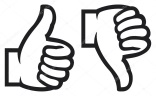                               Используемая литература:-Линкова, И. Я. Токмакова И. П. [Текст] / И. Я. Линкова // Писатели нашего детства. 100 имен : биографический словарь : в 3 т. Т. 3. - М. : Либерея, 2000. - С. 392-398.- Поздравляем юбиляра!: Ирине Токмаковой - 70 лет! [Текст] // Мурзилка. -                  1999. - № 3. - С Л 0-11- Токмакова, И. Моя Москва [Текст] / И. Токмакова // Детская литература. - 1997. - № 4. - С. 71-75.- Токмакова, И. П. Деревья [Текст] : стихи / И. П. Токмакова ; рис. Л. Токмаков. - М., 1987. - 15 с.-  Токмакова, И. П. Зернышко [Текст] : стихи / И. П. Токмакова ; рис. Л. Токмаков. - М., 1980. - 15 с. - Токмакова, И. П. Карусель [Текст] : стихи / И. П. Токмакова ; рис. Л. Токмаков. - М., 1987. - 112 с. Интернетрессурсы:http://fb.ru/article/254134/tokmakova-irina-petrovna-biografiyaЛитературная гостиная. Заседание 2. Внеклассное мероприятие, посвященное 90-летию И.П.Токмаковой.Ход мероприятия:Организационный момент. Целеполагание.Создание эмоционального настроя. Интеллектуальная разминка.Звучит аудиозапись начала стихотворения И.П.Токмаковой «Десять птичек -стайка» из программы 1 класса УМК «Школа России» (дети читают хором)Пой-ка, подпевай-ка: Десять птичек – стайка.Эта птичка – соловей, Эта птичка – воробей. Эта птичка – совушка, Сонная головушка. Эта птичка – свиристель, Эта птичка – коростель,Эта птичка – скворушка, Серенькое пёрышко. Эта – зяблик. Эта – стриж. Эта – развесёлый чиж. Ну, а эта – злой орлан. Птички, птички – по домам!Ведущая: Как вы думаете, о чем пойдет речь?  (предположительные ответы детей) Мы начинаем второе заседание нашей Литературной гостиной, посвященное 90-летию И.П.Токмаковой. Стихи занимают в жизни Ирины Петровны большую роль. Но за свою творческую деятельность Ирина написала огромное количество прозаических повестей-сказок образовательного характера. В первом классе мы познакомились с отрывком из книги «Аля, Кляксич и буква А».                                                                           Включается презентация о творчестве И.П.Токмаковой2. Краткое знакомство с известными прозаическими произведениями2.1. «Аля, Кляксич и буква А» (Слайд 8)Ведущая: Имя Ирины Петровны Токмаковой известно многим родителям, которые читали своим детям ее книжки. Эта талантливая женщина пишет прозу о детях и для детей, переводит стихи зарубежных авторов. Ее книги могут не только спасти от скуки, но и научить считать, писать и грамотно выражать свои мысли. Так и книга «Аля, Кляксич и буква А» помогает детям погрузиться в страну Азбуку.                                                                                          Оказывается, у Ирины Петровны есть враг. Он появился впервые в книжке «Аля, Кляксич и буква А». Это Кляксич. А сама знаменитая книжка, написанная специально для журнала «Мурзилка», похожа и на сказку, и на игру, и на учебник, и на... настоящий увлекательно-познавательный детектив с погонями, выстрелами, злодеями и добрыми, отзывчивыми героями. (Слайд 9) Рассказывает 1 ученик: Отвратительный Кляксич пробрался в Азбуку. Он ссорит буквы друг с другом, он их ненавидит, хочет их всех заменить своими родственниками - кляксами. Он выгнал из Азбуки букву А, поставил на ее место жирную кляксу - свою племянницу - и теперь гоняется по Азбуке за буквой Я, кричит: «Я хозяин Азбуки!»И тогда девочка Аля и буква А решили взять папину чернильную резинку и промокашку из тетрадки, отправиться в Азбуку, разыскать Кляксича и стереть его. Правильно! (Слайд 10)Ведущая: Сказку эту нужно читать обязательно с карандашом и бумагой в руках, потому что без помощи вас, дорогие читатели, Але и букве А не победить Кляксича. Читатели помогают рисовать бублики и крючочки, ремонтируют с помощью палочек мост, делают зеленые насаждения из елочек, считают до 5.Рассказывает 2 ученик: А с какими интересными жителями познакомилась Аля в Азбуке! У каждого - кроме имени - прозвище (и соответствующий характер): у буквы Д - Добрая Дуня, у буквы Ф - Филин Федя, у буквы Т - Тютя,у буквы X - Хитрюга, у буквы И - Тимофей.Тимофей - самая трудолюбивая буква в Алфавите. Тимофей занимается хозяйством: подстригает усики у гороха, чешет брюшко тыкве, вышивает крестиком и ставит самовар.У каждой буквы - своя песенка и свои любимые слова.Задание. Угадайте, какая буква может распевать такую песенку:(Читают дети и показывают иллюстрацию)Глупый гном глядел, глядел,Громкий горн гудел, гудел,Громче горна грохнул гром,Громче грома гаркнул гном.А такую:Сонная сорока сидела на сосне.Снегири и сойки снились ей во сне.«Скорей!» - сердились сойки.«Спешим!» - снегирь свистел.Сороку стукнул по спине,И сон с нее слетел.Рассказывает 3 ученик: А злющая буква К перешла на сторону Кляксича. Вооружилась до зубов и стала настоящим разбойником. Хотите знать, почему?Эта буква К долго работала в Букваре, а теперь Букварь написали новый. Взяли туда букву К помоложе. А эта обиделась. Кляксич обещал ей поставить кляксу на новую К. А пока буква К всем угрожает и выкрикивает слова, которые были в букваре на ее странице:Ни с места! Кира мыла раму!У Киры косы! Кира ушла в кино!Ведущая: Наконец, после многочисленных приключений наши герои добрались до буквы Э, которая рассказала им о судьбе буквы Я.Букву Я прятало слово «заяц». Когда Кляксич догадался, где буква Я, он погнался за зайцем. Ему бы никогда не удалось догнать зайца, но тот бежал так быстро, что буква Я не сумела удержаться при такой скорости и выскочила из слова. Тут Кляксич ее и схватил! Он составил какую-то заколдованную надпись, которую невозможно прочесть. Кто прочтет ее, тот и освободит букву Я.Вот эта надпись.(Показать на плакате в зеркальном отображении надпись: «Буква Я свободна!».)Итак, буква Я свободна! А что же Кляксич? (Слайд 11)2.2. Знакомство с книгой «Может, Нуль не виноват?».Ведущая: Кляксича изловить не удалось. Он сбежал, он покинул Азбуку вместе с дружками Помаркой и Опиской и все не унимается. Поэтому Ирине Петровне пришлось писать новую книжку, в которой родственники Кляксича - Помарка и Описка, а также Вреднюга - продолжали безобразничать в учебниках книга «Аля, Кляксич и Вреднюга». А потом и еще - «Аля, Антон и Перепуг». «Может, Нуль не виноват?».Когда смотришь на учебники, то они с виду такие скучные. А как туда попадешь, так в них, оказывается, все живые, такая идет своя, занятная жизнь! Не верите? А зря!Вот какие интересные события произошли в учебнике математики для 1 класса и в сказке «Может, Нуль не виноват?».Рассказывает 4 ученик: Из условия задачи пропал солдат-пехотинец, и условие нарушилось. А без солдата нельзя решить задачу - ответ не сойдется. Солдатика необходимо отыскать. Ведь когда в математике начинается беспорядок, тогда над людьми берут верх двойки.Поэтому пришлось нашей знакомой девочке Але, ее другу Антону и Единице отправиться в страну Математика для 1 класса и искать солдатика.Ведущая: Как вы думаете, ребята, с кем могли встретиться наши герои в математической стране и какие удивительные превращения здесь происходят? (Ответы детей.) (Слайд 12)Рассказывает 5 ученик:  Отгадайте, какие цифры скрываются за следующими прозвищами:  Гусь - (2.)  Тришка - (3.)  Дыдва - (4.)У цифры 4 было прозвище Дваждыдва. Минус такому длинному прозвищу позавидовал и попытался отнять. Но оно порвалось. «Дваж» осталось у Минуса, а «дыдва» - у Четверки. Но «Дваж» ему оказалось совершенно ни к чему, он его потом вернул, да оно как-то обратно не пристало. Вот так и осталось - Дыдва.Семьпятниц - (7.) Потому у семерки такое прозвище, что у нее семь пятниц на неделе. Так говорят о тех, кто часто и легко меняет свои решения.Ведущая: Знаете, кто в Математике для 1 класса самый добрый? Плюс! Он всем что-нибудь прибавляет. Такой у него характер.Физминутка(Читает ученик и показывает движения)Лучше нету, чем прибавить,Всем подарки подарить,Рассмешить и позабавить,Сделать, сладить, смастерить.Дать воробышкам пшена,Дать дождинкам имена,Огонек - полену в печке,Ну, а грядке - семена.Ведь если к двум конфетам прибавить еще одну конфетку, так будет сразу три. А это вкуснее! Ведь если к трем песенкам прибавить еще одну, будет четыре, так это веселее! Если к двум тучкам прибавить две тучки, будет четыре, а это прохладнее в жаркий день. Так?Рассказывает 6 ученик: А знаете, кто самый вредный в математике для 1 класса? Минус! Братец Плюса! Тот у всех отнимает. Это он украл пехотинца, потому что очень хотел, чтобы настоящий пехотинец научил его шагать строевым шагом. «Может быть, меня когда-нибудь тоже пригласят на парад», - думал Минус. Конечно, Минуса ждало наказание: его хотели превратить в обыкновенное Тире и переселить в какую-нибудь очень скучную книжку без картинок. Но Минус обещал исправиться: «Я понял. Я был не прав. В математике нельзя так самовольничать. Извините меня». (Слайд 13)Знакомство с другими произведениями ТокмаковойВедущая: Так как английский язык и немало других языков Ирина Петровна знает отлично, она свободно общается с героями замечательных книг писателей Европы, Америки, Австралии. Она перевела на русский язык и познакомила российских ребят- с мифами и легендами викингов;- с легендами Старой Англии;        - с Робин Гудом и Маугли. (Слайд 14)Не отказывалась Токмакова и от сотрудничества с другими авторами, у нее есть несколько пьес для детей, которые были созданы совместно с С.Прокофьевой – популярной писательницей. Это «Подарок для Снегурочки», «Стрела Робин Гуда», «Иван-богатырь и Царь-девица», «Андрей Стрелок и Марья Голубка». Известность Ирине принесла и ее драматургическая деятельность. По пьесам Ирины Петровны были сыграны многочисленные спектакли в разных российских театрах. Ориентир был тот же – детская аудитория, самая любимая и благодарная. Детям очень понравились постановки пьес «Кукареку», «Заколдованное копытце», «Звездные мастера», «Морозко», «Звездоход Федя» и многие другие. (Слайд 15)2002 год стал самым успешным в биографии Ирины Токмаковой – ей вручили Государственную премию России. Это была достойная оценка ее деятельности на литературном поприще.             3.Заключительное слово ведущей, учащихся и рефлексия.Ведущая: Токмакова Ирина Петровна –замечательный детский писатель, всю свою жизнь отдавшая служению детям. И , хотя есть такое выражение «В жизни только проза есть», читая книги Токмаковой, жизнь становится полнее, интереснее, поэтичнеее. А что вам запомнилось из нашей беседы? (ответы детей)  Ребята, я надеюсь, что 2 заседания литературной гостиной, посвященные творчеству Ирины Петровны Токмаковой понравились вам . Учитесь видеть необычное в обычном, поэзию в прозе, увлекательное в простом! Читайте книги Токмаковой ! А понравились ли вам эти мероприятия, покажите смайликом .Литература- Квасникова, Л. Назло Кляксичу, Вреднюге и Перепугу: к 70-летию Ирины Токмаковой [Текст] / Л. Квасникова // Пионерская правда. - 1999. - № 9. - С. 10.- Куль, И. Страна чудес Ирины Токмаковой [Текст] / j/j. Куль // Дошкольное воспитание. - 1994. - № 2. - С. 94-95.- Линкова, И. Я. Токмакова И. П. [Текст] / И. Я. Линкова // Писатели нашего детства. 100 имен : биографический словарь : в 3 т. Т. 3. - М. : Либерея, 2000. - С. 392-398.- Токмакова, И. П. Аля и Антон в Стране Цифр [Текст] : повесть-сказка / И. П. Токмакова. - М., 1999.- Токмакова, И. П. Аля, Кляксич и буква А [Текст] : повесть-сказка / И. П. Токмакова ; рис. В. Чижикова. - М., 1974. - 48 е.: ил.-Токмакова, И. П. Аля, Кляксич и Вреднюга [Текст] : повесть-сказка / И. П. Токмакова. - М., 1999.- Токмакова, И. П. Может, Нуль не виноват? [Текст] : повести-сказки / И. П. Токмакова ; рис. Л. Токмаков. - М., 1993. - 80 с. : ил.-Токмакова, И. П. Счастливо, Ивушкин! [Текст] : стихи, повести, сказки, пьесы / И. П. Токмакова ; рис. Л. Токмаков. - М., 1992.  Интернетрессурсы:http://fb.ru/article/254134/tokmakova-irina-petrovna-biografiya